Groupe de travail du Traité de coopération en matière de brevets (PCT)Huitième sessionGenève, 26 – 29 mai 2015Projet d’ordre du jour réviséétabli par le SecrétariatOuverture de la sessionÉlection d’un président et de deux vice-présidentsAdoption de l’ordre du jour
(document PCT/WG/8/1 Rev.2)Rapport sur la vingt-deuxième Réunion des administrations internationales instituées en vertu du PCT
(document PCT/WG/8/2)Statistiques concernant le PCTServices en ligne du PCT
(document PCT/WG/8/20)Supplément à l’étude intitulée “Estimer l’élasticité par rapport à la taxe de dépôt du PCT”
(document PCT/WG/8/11)Mesures possibles pour réduire les risques de change auxquels sont exposées les recettes provenant des taxes du PCT
(document PCT/WG/8/15)Coordination de l’assistance technique relevant du PCT
(document PCT/WG/8/16)Formation des examinateurs
(document PCT/WG/8/7)Nomination des administrations internationales
(document PCT/WG/8/3)PCT Direct : un nouveau service pour renforcer l’utilisation du PCT
(document PCT/WG/8/17)Transmission par l’office récepteur des résultats de recherche et de classement antérieurs à l’administration chargée de la recherche internationale
(document PCT/WG/8/18)Réponse obligatoire aux observations négatives dans les rapports internationaux lors de l’ouverture de la phase nationale
(document PCT/WG/8/24)Informations concernant l’ouverture de la phase nationale et les traductions
(document PCT/WG/8/8)Réexamen du système de recherche internationale supplémentaire
(document PCT/WG/8/6)Ouverture de la phase nationale par l’intermédiaire du système ePCT
(document PCT/WG/8/19)Documentation minimale du PCT : Définition et étendue de la documentation en matière de brevets
(document PCT/WG/8/9)Norme relative aux listages de séquences selon le PCT
(document PCT/WG/8/13)Révision de la norme ST.14 de l’OMPI
(document PCT/WG/8/10)Dessins en couleur
(document PCT/WG/8/21)Clarification de la procédure relative à l’incorporation par renvoi de parties manquantes
(document PCT/WG/8/4)Revendications de priorité portant sur la même date
(document PCT/WG/8/5)Exclusion de certains renseignements de la mise à la disposition du public
(document PCT/WG/8/12)Transmission au Bureau international de copies des documents reçus dans le cadre d’une requête en restauration du droit de priorité
(document PCT/WG/8/14)Retards et cas de force majeure concernant les communications électroniques
(document PCT/WG/8/22)Langues de communication avec le Bureau international
(document PCT/WG/8/23)DiversRésumé présenté par le présidentClôture de la session[Fin du document]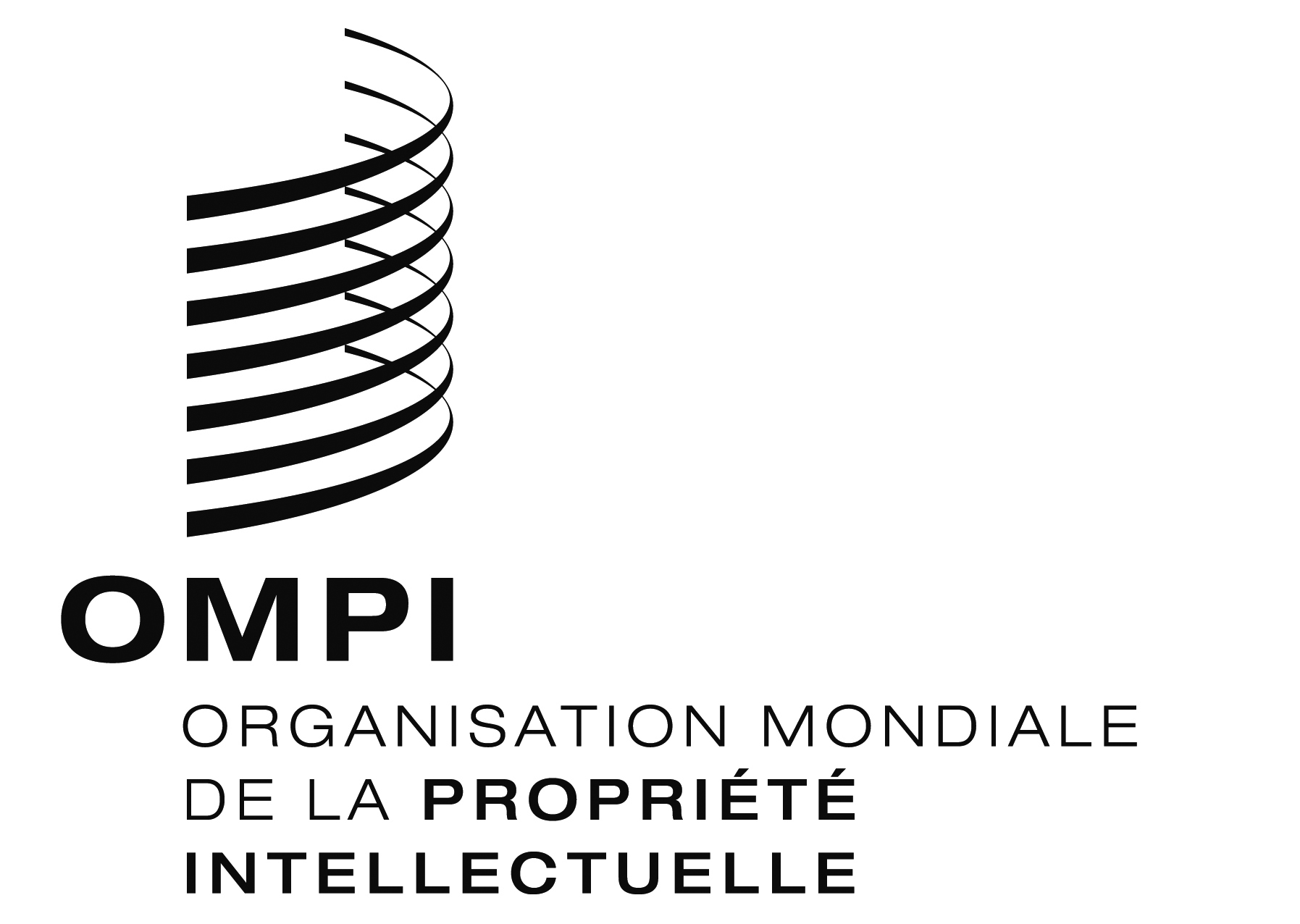 FPCT/WG/8/1 Rev.2 PCT/WG/8/1 Rev.2 PCT/WG/8/1 Rev.2 ORIGINAL : anglaisORIGINAL : anglaisORIGINAL : anglaisDATE : 13 mai 2015DATE : 13 mai 2015DATE : 13 mai 2015